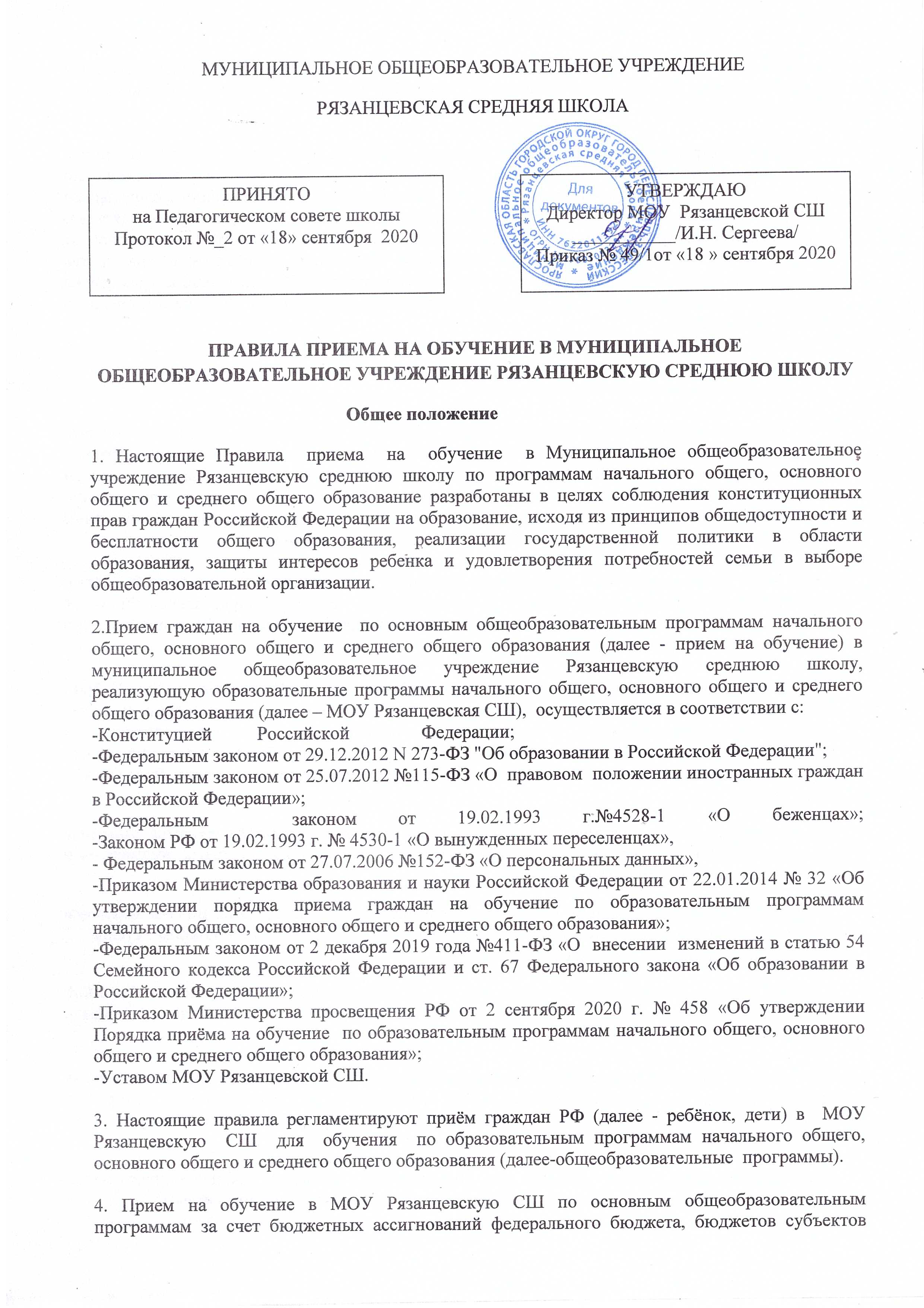 Российской Федерации и местных бюджетов проводится на общедоступной основе, если иное не предусмотрено Федеральным законом от 29 декабря 2012 г. № 273-ФЗ "Об образовании в Российской Федерации"1 (далее - Федеральный закон).5. Прием иностранных граждан и лиц без гражданства, в том числе соотечественников, проживающих за рубежом, беженцев и вынужденных переселенцев, для  обучения  по основным общеобразовательным программам за счет бюджетных ассигнований федерального бюджета, бюджетов субъектов Российской Федерации и местных бюджетов осуществляется в соответствии с международными договорами Российской Федерации, Федеральным законом от 29.12.2012  № 273-ФЗ «Об образовании Российской Федерации»,  Приказом Министерства просвещения РФ от 2 сентября 2020 г. № 458 «Об утверждении Порядка приёма граждан на обучение  по образовательным программам начального общего, основного общего и среднего общего образования».            1.  Организация приёма на обучение 1. 1. Порядок приема на обучение по образовательным программам начального общего, основного общего и среднего общего образования (далее - Порядок) регламентирует правила приема граждан Российской Федерации на обучение по образовательным программам начального общего, основного общего и среднего общего образования в организации, осуществляющие образовательную деятельность (далее соответственно - основные общеобразовательные программы, общеобразовательные организации).1.2. В МОУ Рязанцевскую СШ принимаются граждане, имеющих право на получение общего образования соответствующего уровня и проживающие на территории, закреплённой за школой, а также граждане, не проживающие на территории, закрепленной за школой, при наличии свободных мест.1.3. Детям, проживающим на закреплённой за МОУ Рязанцевской СШ территории, может быть отказано в приеме на обучение по причине отсутствия свободных мест в учреждении. В случае отказа в предоставлении места в учреждении,    родители (законные представители) для решения вопроса об устройстве ребёнка в другое учреждение обращаются в управление образования Администрации городского округа города Переславля-Залесского Ярославской области.1.4. До начала приема документов в первый класс приказом директора издается приемная комиссия МОУ Рязанцевской СШ, назначаются лица, ответственные за прием документов и утверждается график  приема заявлений. 1.5. Образец заявления о приеме на обучение, комплект документов, сроки подачи заявления  размещаются общеобразовательной организацией на своем информационном стенде и официальном школьном  сайте в сети Интернет.1.6. При приеме детей в МОУ Рязанцевскую СШ не допускается проведение испытаний,  направленных на выявление уровня знаний ребёнка по различным учебным дисциплинам и предметам.1.7. Прием на обучение в общеобразовательную организацию проводится на принципах равных условий приема для всех поступающих и без экзаменов, за исключением лиц, которым в соответствии с Федеральным законом предоставлены особые права (преимущества) при приеме на обучение.Преимущественное право приема на обучение по основным общеобразовательным программам начального общего образования в образовательные организации имеют:-В первоочередном порядке предоставляются места в государственных и муниципальных общеобразовательных организациях детям, указанным в абзаце втором части 6 статьи 19 Федерального закона от 27 мая 1998 г. № 76-ФЗ "О статусе военнослужащих", по месту жительства их семей.-В первоочередном порядке также предоставляются места в общеобразовательных организациях по месту жительства независимо от формы собственности детям, указанным в части 6 статьи 46 Федерального закона от 7 февраля 2011 г. № 3-ФЗ "О полиции",  детям сотрудников органов внутренних дел, не являющихся сотрудниками полиции, и детям, указанным в части 14 статьи 3 Федерального закона от 30 декабря 2012 г. № 283-ФЗ "О социальных гарантиях сотрудникам некоторых федеральных органов исполнительной власти и внесении изменений в законодательные акты Российской Федерации".- Проживающие в одной семье и имеющие общее место жительства дети имеют право преимущественного приема на обучение по образовательным программам начального общего образования в государственные образовательные организации субъектов Российской Федерации и муниципальные образовательные организации, в которых обучаются их братья и (или) сестры.1.8. Дети с ограниченными возможностями здоровья принимаются на обучение по адаптированной образовательной программе начального общего, основного общего и среднего общего образования (далее - адаптированная образовательная программа) только с согласия их родителей (законных представителей) и на основании рекомендаций психолого-медико-педагогической комиссии.1.9. Поступающие с ограниченными возможностями здоровья, достигшие возраста восемнадцати лет, принимаются на обучение по адаптированной образовательной программе только с согласия самих поступающих.1.10. Прием в МОУ Рязанцевскую СШ осуществляется в течение всего учебного года при наличии свободных мест.2. Порядок зачисления на обучение в 1 класс2.1. Прием детей в МОУ Рязанцевскую СШ начинается по достижении детьми возраста шести лет и шести месяцев при отсутствии противопоказаний по состоянию здоровья, но не позже достижения ими возраста восьми лет. Прием детей в первый класс в более раннем или более позднем возрасте решается в индивидуальном порядке администрацией МОУ Рязанцевской СШ по решению Управления образования Администрации городского округа г. Переславля-Залесского.2.2. Приемущественное право при зачислении в первый класс имеют дети, проживающие (постоянно или временно) на территории, закреплённой за МОУ Рязанцевской СШ.2.3. Прием детей, не проживающих на территории, закреплённой за МОУ Рязанцевской СШ, осуществляется при наличии в учреждении первых классов с численностью детей, не превышающей санитарные нормы наполняемости классов, установленные Санитарно-эпидемиологическими правилами СанПиН 2.4.2.2821-10 (15 человек в сельских образовательных учреждениях).2.4. Прием в первый класс образовательного учреждения проводится на основании личного заявления родителей (законных представителей) ребёнка.2.5. Приём заявлений от родителей (законных представителей) детей, проживающих на закреплённой за МОУ Рязанцевской СШ территории, на обучение в первом классе начинается 1 апреля и завершается не позднее 30 июня текущего года.2.6. Приём заявлений от родителей (законных представителей) детей, не проживающих на закреплённой за МОУ Рязанцевской СШ территории, начинается 6 июля и завершается не позднее 5 сентября при наличии свободных мест.2.7. Для детей, не проживающих на закрепленной территории, прием заявлений о приеме на обучение в первый класс начинается 6 июля текущего года до момента заполнения свободных мест, но не позднее 5 сентября текущего года.2.8. С целью проведения организованного приема граждан в первый класс МОУ Рязанцевская СШ размещает на информационном стенде и официальном сайте образовательного учреждения информацию о:- количестве мест  в первых классах не позднее 10 календарных дней с момента издания Управлением образования Администрации городского округа г. Переславля-Залесского Ярославской области распорядительного акта о закреплении территории за образовательным учреждением;- о наличии свободных мест в первых классах для приема детей, не проживающих на закрепленной территории, -  график приема заявлений;-бланк заявления о приеме на обучение и наименование документов для предоставления при поступлении ребёнка в школу.2.9. Прием граждан на обучение в МОУ Рязанцевскую СШ  осуществляется по личному заявлению родителя (законного представителя) ребенка при предъявлении оригинала документа, удостоверяющего личность родителя (законного представителя).2.10. Заявление о приеме на обучение и документы для приема на обучение, подаются одним из следующих способов:-лично в общеобразовательную организацию;-через операторов почтовой связи общего пользования заказным письмом с уведомлением о вручении;- в электронной форме (документ на бумажном носителе, преобразованный в электронную форму путем сканирования или фотографирования с обеспечением машиночитаемого распознавания его реквизитов) посредством электронной почты общеобразовательной организации или электронной информационной системы общеобразовательной организации, в том числе с использованием функционала официального сайта общеобразовательной организации в сети Интернет или иным способом с использованием сети Интернет;-с использованием функционала (сервисов) региональных порталов государственных и муниципальных услуг, являющихся государственными информационными системами субъектов Российской Федерации, созданными органами государственной власти субъектов Российской Федерации (при наличии).2.11. Общеобразовательная организация осуществляет проверку достоверности сведений, указанных в заявлении о приеме на обучение, и соответствия действительности поданных электронных образов документов. При проведении указанной проверки общеобразовательная организация вправе обращаться к соответствующим государственным информационным системам, в государственные (муниципальные) органы и организации.2.12. После регистрации заявления заявителю выдается расписка в получении документов, содержащая следующую информацию:-регистрационный номер заявления о приеме ребёнка в МОУ Рязанцевскую СШ;-перечень представленных документов;-сведения о сроках уведомления о зачислении ребёнка в 1 класс;-контактные данные МОУ Рязанцевской СШ для получения информации.Расписка заверяется подписью директора школы и печатью МОУ Рязанцевской СШ.2.13.  Директор МОУ Рязанцевской СШ издает распорядительный акт о приеме на обучение детей, в течение 3 рабочих дней после завершения приема заявлений о приеме на обучение в первый класс.2.14. В заявлении о приеме на обучение в МОУ Рязанцевскую СШ родителем (законным представителем) ребенка или поступающим  указываются следующие сведения:-фамилия, имя, отчество ребенка;-дата рождения ребенка;-адрес места жительства или адрес места пребывания ребенка;-фамилия, имя, отчество родителей  (законных представителей) ребенка;-адрес места жительства и адрес места регистрации родителей (законных представителей) ребенка;-адрес электронной почты, номера телефонов родителей (законных представителей) ребенка;-о наличии права внеочередного, первоочередного или преимущественного приема;-о потребности ребенка или поступающего в обучении по адаптированной образовательной программе и (или) в создании специальных условий для организации обучения и воспитания обучающегося с ограниченными возможностями здоровья в соответствии с заключением психолого-медико-педагогической комиссии (при наличии) или инвалида (ребенка-инвалида) в соответствии с индивидуальной программой реабилитации;-согласие родителей (законных представителей) ребенка на обучение ребенка по адаптированной образовательной программе (в случае необходимости обучения ребенка по адаптированной образовательной программе);-язык образования (в случае получения образования на родном языке из числа языков народов Российской Федерации или на иностранном языке);-родной язык из числа языков народов Российской Федерации (в случае реализации права на изучение родного языка из числа языков народов Российской Федерации, в том числе русского языка как родного языка);-факт ознакомления родителя (законного) представителя ребенка или поступающего с уставом, с лицензией на осуществление образовательной деятельности, со свидетельством о государственной аккредитации, с образовательными программами и другими документами, регламентирующими организацию и осуществление образовательной деятельности, права и обязанности обучающихся;-согласие родителя (законного представителя) ребенка или поступающего на обработку персональных данных.2.15. Родители (законные представители) ребенка, являющегося иностранным гражданином или лицом без гражданства, дополнительно предъявляют документ, подтверждающий родство заявителей (или законность представления прав ребенка), и документ, подтверждающий право ребенка на пребывание в Российской Федерации.2.16. Иностранные граждане и лица без гражданства все документы представляют на русском языке или вместе с заверенным в установленном порядке переводом на русский язык.2.17. Не допускается требовать представления других документов в качестве основания для приема на обучение по основным общеобразовательным программам.2.18. Родители (законные представители) ребенка или поступающий имеют право по своему усмотрению представлять другие документы.3. Обязанности администрации МОУ Рязанцевской СШ3.1. При приеме на обучение администрация МОУ Рязанцевская СШ обязательно знакомит поступающего и его родителей (законных представителей) с Уставом образовательного учреждения, с лицензией на осуществление образовательной деятельности, со свидетельством о государственной аккредитации, с общеобразовательными программами и другими документами, регламентирующими организацию и осуществление образовательной деятельности, права и обязанности обучающихся.3.2. При приеме на обучение по имеющим государственную аккредитацию образовательным программам начального общего, основного общего и среднего общего образования  выбор языка образования, изучаемых родного языка из числа языков народов Российской Федерации, в том числе русского языка как родного языка, государственных языков республик Российской Федерации осуществляется по заявлению родителей (законных представителей) детей.4.  Приём в 10 класс4.1. При приеме на обучение по образовательным программам среднего общего образования представляется аттестат об основном общем образовании, выданный в установленном порядке.4.2. Родитель(и) (законный(ые) представитель(и) ребенка, являющегося иностранным гражданином или лицом без гражданства, дополнительно предъявляет(ют) документ, подтверждающий родство заявителя(ей) (или законность представления прав ребенка), и документ, подтверждающий право ребенка на пребывание в Российской Федерации. Иностранные граждане и лица без гражданства все документы представляют на русском языке или вместе с заверенным в установленном порядке переводом на русский язык. 4.3. Не допускается требовать представления других документов в качестве основания для приема на обучение по основным общеобразовательным программам. 4.4.  Родитель(и) (законный(ые) представитель(и) ребенка или поступающий имеют право по своему усмотрению представлять другие документы. 4.5. Факт приема заявления о приеме на обучение и перечень документов, представленных родителем(ями) (законным(ыми) представителем(ями) ребенка или поступающим, регистрируются в журнале приема заявлений о приеме на обучение в общеобразовательную организацию. После регистрации заявления о приеме на обучение и перечня документов, представленных родителем(ями) (законным(ыми) представителем(ями) ребенка или поступающим, родителю(ям) (законному(ым) представителю(ям) ребенка или поступающему выдается документ, заверенный подписью должностного лица общеобразовательной организации, ответственного за прием заявлений о приеме на обучение и документов, содержащий индивидуальный номер заявления о приеме на обучение и перечень представленных при приеме на обучение документов. 4.6. Общеобразовательная организация осуществляет обработку полученных в связи с приемом в общеобразовательную организацию персональных данных поступающих в соответствии с требованиями законодательства Российской Федерации в области персональных данных.4.7. Руководитель общеобразовательной организации издает распорядительный акт о приеме на обучение ребенка или поступающего в течение 5 рабочих дней после приема заявления о приеме на обучение и представленных документов, за исключением случая, предусмотренного пунктом 2.13. 4.8. На каждого ребенка или поступающего, принятого в общеобразовательную организацию, формируется личное дело, в котором хранятся заявление о приеме на обучение и все представленные родителем(ями) (законным(ыми) представителем(ями) ребенка или поступающим документы (копии документов).4.9.  Десятые классы МОУ Рязанцевской СШ комплектуются из лиц, имеющих аттестат об основном общем образовании, в соответствии с Положением  о проведении индивидуального отбора при приеме в МОУ Рязанцевскую СШ  для профильного обучения при получении среднего общего образования. 4.10.  Зачисление обучающихся в образовательную организацию для получения среднего общего образования (в 10 класс) оформляется приказом руководителя не позднее 30 августа текущего года и доводится до сведения родителей (законных представителей).4.11. Для зачисления в 10 класс родители (законные представители) или поступающие  представляют следующие документы:- заявление, установленного образовательной организацией образца, на имя руководителя образовательной организации от родителей (законных представителей);- заявление обучающегося, установленного образовательной организацией образца;- копии свидетельства о рождении ребенка (при отсутствии паспорта) и паспорта, удостоверяющих его личность;- документы, удостоверяющие личность родителей (законных представителей), для установления личности и права представлять интересы данного ребенка;- медицинскую карту (справку по форме 026/у),- аттестат об основном общем образовании установленного образца.5. Порядок перевода обучающихся во 2-9 классы  из других образовательных учреждений в МОУ Рязанцевскую СШ5.1. Прием учащихся во 2-9 классы начального общего и основного общего  образования при переводе из другого общеобразовательного учреждения в МОУ Рязанцевскую СШ осуществляется на основании следующих документов и сведений:- личного заявления родителей (законных представителей) ребёнка;-фамилия, имя, отчество ребенка;- копию свидетельство о рождении ребёнка, копию паспорта (при наличии);-адрес места жительства или адрес места регистрации по месту жительства ребенка;-фамилия, имя, отчество родителей  (законных представителей) ребенка;-адрес места жительства и адрес места регистрации родителей (законных представителей) ребенка, ребёнка;-адрес электронной почты, номера телефонов родителей (законных представителей) ребенка;-документы из образовательной организации, откуда прибыл ребёнок (личное дело обучающегося);- выписку (табель) текущих отметок по всем предметам, заверенной печатью образовательной организации (при переходе в течение учебного года);- медицинскую карту, оформленную при поступлении в образовательную организацию, в которой он обучался ранее;-о потребности ребенка или поступающего в обучении по адаптированной образовательной программе и (или) в создании специальных условий для организации обучения и воспитания обучающегося с ограниченными возможностями здоровья в соответствии с заключением психолого-медико-педагогической комиссии (при наличии) или инвалида (ребенка-инвалида) в соответствии с индивидуальной программой реабилитации;-согласие родителей (законных представителей) ребенка на обучение ребенка по адаптированной образовательной программе (в случае необходимости обучения ребенка по адаптированной образовательной программе);-язык образования (в случае получения образования на родном языке из числа языков народов Российской Федерации или на иностранном языке);-родной язык из числа языков народов Российской Федерации (в случае реализации права на изучение родного языка из числа языков народов Российской Федерации, в том числе русского языка как родного языка);-факт ознакомления родителя (законного) представителя ребенка или поступающего с уставом, с лицензией на осуществление образовательной деятельности, со свидетельством о государственной аккредитации, с общеобразовательными программами и другими документами, регламентирующими организацию и осуществление образовательной деятельности, права и обязанности обучающихся;-согласие родителя (законного представителя) ребенка или поступающего на обработку персональных данных.5.2. После регистрации заявления заявителю выдается расписка в получении документов, содержащая следующую информацию:-регистрационный номер заявления о приеме ребёнка в МОУ Рязанцевскую СШ;-перечень представленных документов;-сведения о сроках уведомления о зачислении ребёнка в  класс;-контактные данные МОУ Рязанцевской СШ для получения информации.Расписка заверяется подписью директора школы и печатью МОУ Рязанцевской СШ.5.3. Родители (законные представители) ребенка, являющегося иностранным гражданином или лицом без гражданства, дополнительно предъявляют документ, подтверждающий родство заявителей (или законность представления прав ребенка), и документ, подтверждающий право ребенка на пребывание в Российской Федерации.5.4. Иностранные граждане и лица без гражданства все документы представляют на русском языке или вместе с заверенным в установленном порядке переводом на русский язык.5.5. Не допускается требовать представления других документов в качестве основания для приема на обучение по основным образовательным программам.5.6. Родители (законные представители) ребенка или поступающий имеют право по своему усмотрению представлять другие документы.5.7. При отсутствии личного дела учащегося его зачисление в МОУ Рязанцевскую СШ  производится на основании фактических знаний, определяемых с помощью промежуточной (диагностической) аттестацией, проводимой в МОУ Рязанцевской СШ.5.8. Директор МОУ Рязанцевской СШ издает распорядительный акт о приеме на обучение детей, в течение 5 рабочих дней после завершения приема заявлений о переводе и  приеме на обучение.6. Порядок перевода обучающихся в 10-11 классы из других образовательных учреждений в МОУ Рязанцевскую СШ6.1. Перевод и прием учащихся в 10-11 классы среднего общего образования при переводе из другого общеобразовательного учреждения в МОУ Рязанцевскую СШ осуществляется на основании следующих документов и сведений:- личного заявления родителей (законных представителей) ребёнка;- аттестат об основном общем образовании, выданный в установленном порядке;-фамилия, имя, отчество ребенка;- копию свидетельство о рождении ребёнка, копию паспорта (при наличии);-адрес места жительства или адрес места регистрации по месту жительства ребенка;-фамилия, имя, отчество родителей  (законных представителей) ребенка;-адрес места жительства и адрес места регистрации родителей (законных представителей) ребенка, ребёнка;-адрес электронной почты, номера телефонов родителей (законных представителей) ребенка;-документы из образовательной организации, откуда прибыл ребёнок (личное дело обучающегося);- выписка (табель) текущих отметок по всем предметам, заверенная печатью образовательной организации (при переходе в течение учебного года);- медицинскую карту, оформленную при поступлении в образовательную организацию, в которой он обучался ранее,- при наличии обучающиеся также могут предоставить выписку из протокола проверки результатов ОГЭ или ГВЭ по предметам;-согласие поступающего, достигшего возраста восемнадцати лет, на обучение по адаптированной образовательной программе в соответствии с заключением психолого-медико-педагогической комиссии (при наличии) или инвалида (ребенка-инвалида) в соответствии с индивидуальной программой реабилитации; -язык образования (в случае получения образования на родном языке из числа языков народов Российской Федерации или на иностранном языке);-родной язык из числа языков народов Российской Федерации (в случае реализации права на изучение родного языка из числа языков народов Российской Федерации, в том числе русского языка как родного языка);-факт ознакомления родителя (законного представителя) ребенка и поступающего с уставом, с лицензией на осуществление образовательной деятельности, со свидетельством о государственной аккредитации, с общеобразовательными программами и другими документами, регламентирующими организацию и осуществление образовательной деятельности, права и обязанности обучающихся;-согласие родителя (законного представителя) ребенка и поступающего на обработку персональных данных.6.2. Родители (законные представители) ребенка, являющегося иностранным гражданином или лицом без гражданства, дополнительно предъявляют документ, подтверждающий родство заявителей (или законность представления прав ребенка), и документ, подтверждающий право ребенка на пребывание в Российской Федерации.6.3.  Иностранные граждане и лица без гражданства все документы представляют на русском языке или вместе с заверенным в установленном порядке  переводом на русский язык.6.4. Не допускается требовать представления других документов в качестве основания для приема на обучение по основным общеобразовательным программам.6.5.  Родители (законные представители) ребенка или поступающий имеют право по своему усмотрению представлять другие документы.6.6.  Родители (законные представители) ребёнка получают расписку6.7. После регистрации заявления заявителю выдается расписка в получении документов, содержащая следующую информацию:-регистрационный номер заявления о приеме ребёнка в МОУ Рязанцевскую СШ;-перечень представленных документов;-сведения о сроках уведомления о зачислении ребёнка в  класс;-контактные данные МОУ Рязанцевской СШ для получения информации.Расписка заверяется подписью директора школы и печатью МОУ Рязанцевской СШ.6.8. Родители (законные представители) ребенка, являющегося иностранным гражданином или лицом без гражданства, дополнительно предъявляют документ, подтверждающий родство заявителей (или законность представления прав ребенка), и документ, подтверждающий право ребенка на пребывание в Российской Федерации.6.9. Иностранные граждане и лица без гражданства все документы представляют на русском языке или вместе с заверенным в установленном порядке переводом на русский язык.6.10. Не допускается требовать представления других документов в качестве основания для приема на обучение по основным общеобразовательным программам.6.11. Родители (законные представители) ребенка или поступающий  имеют право по своему усмотрению представлять другие документы.6.12. Общеобразовательная организация осуществляет обработку полученных в связи с приемом в общеобразовательную организацию персональных данных поступающих в соответствии с требованиями законодательства Российской Федерации в области персональных данных.6.13. Руководитель общеобразовательной организации издает распорядительный акт о приеме на обучение ребенка или поступающего в течение 5 рабочих дней после приема заявления о приеме на обучение и представленных документов, за исключением случая, предусмотренного пунктом 2.13.6.14. На каждого ребенка или поступающего, принятого в общеобразовательную организацию, формируется личное дело, в котором хранятся заявление о приеме на обучение и все представленные родителями (законными представителями) ребенка или поступающим документы (копии документов).7.  Родители (законные представители) ребенка или поступающий при отказе в переводе и приеме в МОУ Рязанцевскую СШ имеют право обратиться в Управление образования Администрации городского округа г. Переславля-Залесского с целью определения его (ребёнка) в другое образовательное учреждение.